En un estudio de cohortes donde se revisa la relación que tiene la terapia estrogénica en etapa menopáusica, con el cáncer de mama. Se estudiaron a 1432 pacientes con diagnóstico de cáncer de mamá durante tres años de evolución y se sabía que  de estas 320 habían sido tratadas con terapia estrogénica.  1000 las que no tuvieron diagnostico de cáncer de mama y estaban en etapa menopáusica y de esas pacientes el 16% estuvieron bajo tratamiento estrogénico. Calcula el riesgo relativo, desglosando todas las formulas necesarias para este y al mismo tiempo los resultados.   RR=CIE/CI0 = a/(a+b)    =   320/(320+160)     =   0.666  =  1.17              c/(c+d)       1,112/(1,112+840)       0.569Se realiza un estudio donde se comprara la eficacia para realizar el diagnostico de diabetes mellitus tipo 2, en comparación con la prueba de tolerancia a la glucosa y hemoglobina glucosilada, se estudiaron a 1500 pacientes que debutan con la triada clásica y se les toma la hemoglobina resultando positivos 1000. Despues 1200 pacientes que no tienen datos de la triada clasica fueron positivos a la hemoglobina glucosilada 350. Calcular sensibilidad, especificidad, exactitud, VP+, VP- y la prevalencia. SENSIBILIDAD: a/a+c=1,000/1,000+500=0.666 o 66.6%ESPECIFICIDAD: d/b+d=1,200/350+1,200=0.774 o 77.4%EXACTITUD: a+d/a+b+c+d=1,000+1,200/1,000+350+500+1,200=0.721 o 72.1%VALOR PREDICTIVO POSITIVO: a/a+b=1,000/1,000+350=0.74 o 74%VALOR PREDICTIVO NEGATIVO: d/c+d=1,200/500+1,200=0.705 o 70.5%PREVALENCIA: a+c/a+b+c+d=1,000+500/1,000+350+500+1,200=0.491 o  49.1%Se realiza un estudio de casos y controles el cual se buscada la relación que tenia la exposición a cromo con el cáncer de estomago en la zona norte de Coahulia. En el estudio se detectaron a 1650 pacientes de las cuales vivían 850 en la zona noreste y 800 en la zona noroeste, los de la zona noreste tenían la característica de ser una industria minera casi al 100% y estos tenían relación con la contaminación de sus agua por cromo y  la zona noroeste su principal industria es la agricultura, de los pacientes se encontró que el 150 pacientes de la zona noreste tuvieron un diagnostico de cáncer de estomago a los cinco años de estar en exposición y los de la zona noroeste solamente fueron 15. Calcular la razón de momios correspondiente y todos sus datos que conlleva llegar a esta formula. a/c  =  ad  =  (150)(785)  =  117,750  =  11.21b/d      bc      (700)(15)         10,5003201601,1128401,0003505001,20015070015785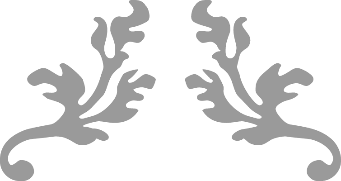 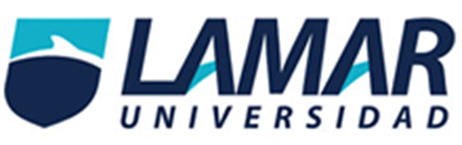 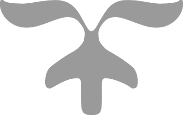 